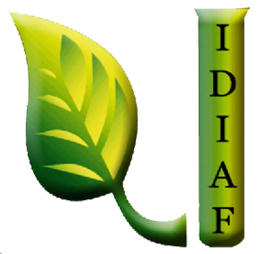 Sorteo de Obras del IDIAFDurante Agosto  2020 no se realizó ningún proceso de compra bajo esta modalidad.